一、领导致辞2015年，杭州西奥电梯确立了“创新、诚信、服务、共赢”的核心价值观，将诚信作为公司核心价值观之一，成为公司企业文化与企业核心竞争力的基石。西奥电梯以利益相关方为关注要点，主动承担社会责任，规范商业道德行为，积极开展公益活动，注重产品安全、环保绿色节能，强化“企业公民”意识，抑恶扬善，切实履行社会责任。公司按照《环境保护法》、《安全生产法》等有关法律法规，建立并通过了质量、环境、健康和安全等体系和产品权威认证。通过定期开展环境因素识别、危险源识别评价，制定了相应的防控措施，在追求自身发展的同时，持续改善公共责任绩效，塑造公众对电梯产品质量安全的信心，成为行业和社会发展的推动力量。针对公众对产品质量安全、环境、能源消耗、资源综合利用、安全生产等方面可能存在的公众隐忧，积极研究对策并预先做出应对准备。公司制定了《商业道德规范》等制度，坚持“以德治企”，并从公司领导率先垂范。公司绩效奖励和干部任用均实行商业道德“一票否决制”，倡导员工自觉遵守职业道德规范，树立“诚信西奥”的良好形象。在日常管理中，贯彻以下基本准则：四大义务：遵守法律与政策、忠诚于公司、诚信待人、举报违规事件。四大纪律：不撒谎、不欺骗、不偷窃、不行贿受贿。四大作风：首问负责、急事急办、特事特办、诚信务实。三大原则：尊重个人、服务个人、回报社会。公司全员签署了《商业道德承诺书》，在公司全过程做到事前预防、事中控制、事后监督。在主要部门监督的基础上，设立了独立的审计部门加强审计监管，并设立总经理信箱、员工意见箱、举报电话和电子邮箱，专人负责。公司将“行业发展、教育事业、环境改善、社区关爱”四个领域确定为公益事业支持重点。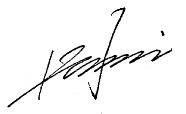 二、公共责任1、识别公司产品、服务和运营的影响，并采取措施西奥领导秉承“让建筑交通更安全、更可靠、更智能”的使命，按照《产品质量法》、《环境保护法》、《安全生产法》等有关法律法规，建立并通过了质量、环境等体系和产品权威认证，定期开展环境因素识别、危险源识别评价，制定相应的防控和持续改进措施，在追求自身发展的同时，持续改善公共责任绩效，成为行业和社会发展的推动力量，如从2015年开始，公司在厂房屋顶安装了太阳能光伏发电设施，每年可以节约用电164万度，直接用于工厂生产电力需求。表1 西奥体系认证和产品认证情况西奥在产品研发时，始终履行“更安全、更可靠、更智能”的使命和贯彻公司“绿色、节能、环保”的设计理念，从源头上承担公共责任，塑造公众对电梯产品安全和环保的信心。西奥一直肩负电梯行业发展责任，每年投入超1亿元用于研发“绿色、节能、环保”的电梯，如采用无齿轮稀土永磁驱动主机，使新安装电梯不需要每年更换齿轮油，按每年每台换一次油计算，每台节约废油排放15升，仅2019年新安装电梯累计节约排放200,000升，按每年电梯保养累计排放节约更大。西奥新开发的钢带电梯，获得发明专利和实用新型专利共28项；钢带梯所用钢带寿命达15年，而一般电梯使用的钢丝寿命仅5年，钢带梯的主机重量是钢丝绳电梯主机重量的四分之一，大大节省钢材使用，按照西奥一年5万台的新梯数量，中国未来每年80万台新梯和改造电梯市场，钢材用量减少12万吨，碳排放减少24万吨，西奥开发的钢带梯作为电梯行业 “第二代”产品，推动了电梯行业的发展。2、主动预见和应对公众对产品、服务和运营方面的隐忧西奥建立舆情监测机制，定期调查、走访顾客和社区等相关方，参加政府、协会、认证机构等组织的论坛、研讨、培训、评比等，预见和识别公众的期望和隐忧。针对公众对产品质量安全、环境、能源消耗、资源综合利用等方面可能存在的公众隐忧，积极研究对策并预先做出应对准备。表2 隐忧和积极应对措施3、为达到更高绩效，建立应对相关风险的关键过程及绩效指标公司针对质量安全、环保、节能、资源综合利用、工地安全、公共卫生等方面，建立了应对风险的相关体系、流程和制度，确立了高于国标的内控标准，以追求更高绩效。三、道德行为1、严格遵守诚信准则，构建组织信用体系诚信是西奥核心价值观之一，是企业文化与核心竞争力的基石。西奥高层坚持“以德治企”，并在高层领导率先垂范下，制定了《商业道德规范》等制度，贯彻道德准则。西奥高层倡导员工自觉遵守职业道德规范，树立“诚信西奥”的良好形象，公司先后获得浙江省“守合同重信用”AAA级企业、全国质量诚信标杆典型企业、全国质量信得过产品、全国质量服务诚信AAA企业。2、道德行为相关的关键过程和绩效指标西奥在《员工手册》中，明确规定了“公司和员工商业行为规范”和“员工日常行为规范”，对于违反道德规范的事例严格处理，在绩效考核和干部任用均实行商业道德“一票否决制”。西奥向供应商和代理商发送反腐公函并要求反馈，在合作协议中增加了诚信、廉洁交易条款。西奥全员签署《商业道德承诺书》，全过程做到事前预防、事中控制、事后监督。与采购、营销等岗位员工签订廉洁承诺书。在法务部监督的基础上，加强审计监管，设立总经理信箱、员工意见箱和举报电话，明确促进道德行为的关键过程和绩效指标与测量方法。四、公益支持西奥发展壮大的同时，牢记奉献社会，造福一方，以奉献爱心回报社会，诠释企业的价值观念和人文精神，积极参与地方基础设施建设，支持教育事业发展，慈善捐赠等方面社会公益事业。依据《杭州西奥公益活动实施方案》，公司依据杭州西奥公益活动实施规划，将“行业发展、教育事业、环境改善、社区关爱”四个领域确定为公益事业支持重点。西奥高层以科学发展观为指导，强化“企业公民”意识。作为当地纳税大户，2019年创造税收4.4亿元，直接安排3800多人就业，并带动周边关联产业发展；公司恪守道德规范，在环境保护、能源消耗、安全生产等方面严格执行法律法规，并积极推动公益事业发展，切实履行企业社会责任。2014 年，西奥成立“公益基金会”，注册资金 1000 万元，积极与上海交通大学、浙江工商大学、浙江工业大学等高校联合开展大学生的电梯专业知识和技术交流，为优秀学生提供奖学金和公司总部实习机会。2018年，为了满足人民对美好生活的向往，公司与78家代理商联合成立了“幸福公益基金”，以资助老年人、残疾人和困难家庭的电梯加装。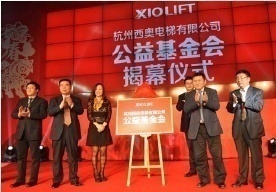 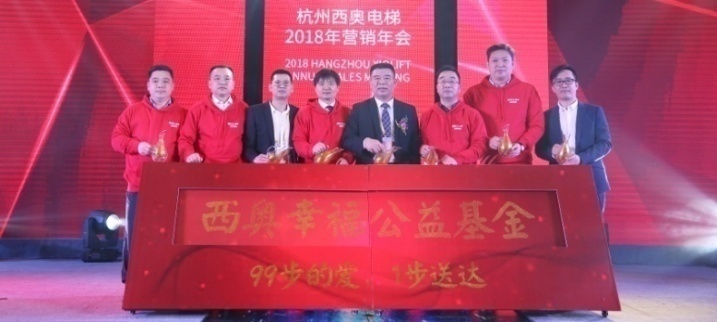 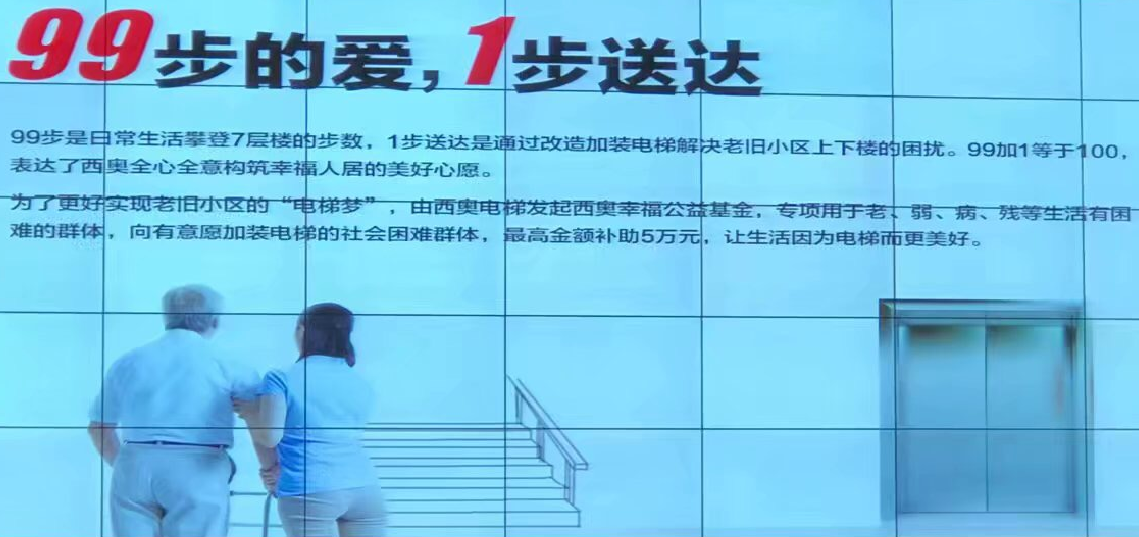 类别认证内容体系认证特种设备许可证A级 TSG Z0004国际质量管理体系认证 ISO 9001 国际环境管理体系认证 ISO 14001 职业健康与安全管理体系认证 ISO 45001 国家安全生产标准化二级认证国际测量管理体系认证 ISO10012CNAS实验室认可 ISO/IEC 17025AAAA标准化良好行为认证 GB/T15496产品认证国内认证：第三方型式试验、CCC认证、浙江制造产品标准认证、中国环境标准认证、产品环保认证等国外认证：欧盟EN 115认证、欧盟CE认证、俄罗斯 GOSTR认证等控制方面隐忧应对措施质量安全电梯老化明确定义电梯部件寿命和易损件，以便进行预防性维保和维护，并及时更换质量安全电梯维修不到位推出“金钥匙回归计划”，将不属于公司维保的电梯逐步收回维保服务，确保电梯质量安全环境保护三废污染、噪音建立ISO14001 环境管理体系、推行清洁生产工艺、根据三废管理程序规定实行环保“三同时”管理、根据噪声管理制度执行噪声控制，优先采用天然气等清洁能源节能电梯耗电高不断研发电梯节能技术，如无齿轮稀土永磁驱动主机，使得电梯节能30%以上资源综合利用大量使用钢板，造成原材料浪费通过定尺产品，提高钢板材料的利用率，减少边角料的浪费。长期考虑寻找新材料替代，目前已与科研院所合作，考虑在复合材料方向取代钢板，并使轿厢轻量化，减少驱动能量的消耗工地安全乘梯安全制定从研发、采购、制造、安装和服务全价值链的质量安全保障系统，确保乘客安全公共卫生职业病、传染病严格按照职业病法规健全管理制度，并有效执行，建立以车间为单位的职业卫生体系，全面识别危害因素，做好个人和设施防护，严格进行职业病体检和危害检测，确保员工健康